Российская ФедерацияСамарская областьМУНИЦИПАЛЬНОЕ УЧРЕЖДЕНИЕАДМИНИСТРАЦИЯсельского поселенияФрунзенскоемуниципального районаБольшеглушицкий                  самарской областиПостановлениеот «31»  января  2019  г.  №13 п. ФрунзенскийО проведении публичных слушаний               В соответствии с Градостроительным кодексом Российской Федерации, Федеральным законом от 06.10.2003 № 131-ФЗ «Об общих принципах организации местного самоуправления в Российской Федерации», согласно Решению Собрания представителей сельского поселения Фрунзенское муниципального района Большеглушицкий Самарской области от 11 апреля 2018 года № 135 «Об утверждении Порядка организации и проведения общественных обсуждений, публичных слушаний по проекту генерального плана, проекту правил землепользования и застройки, проектам планировки территории, проектам межевания территории, проекту правил благоустройства территории, проектам, предусматривающим внесение изменений в один из указанных утвержденных документов, проектам решений о предоставлении разрешения на условно разрешенный вид использования земельного участка или объекта капитального строительства, проектам решений о предоставлении разрешения на отклонение от предельных параметров разрешенного строительства, реконструкции объектов капитального строительства в сельском поселении Фрунзенское муниципального района Большеглушицкий Самарской области» ПОСТАНОВЛЯЮ:       1. Вынести проект муниципального нормативного правового акта – проект Решения Собрания представителей сельского поселения Фрунзенское муниципального района Большеглушицкий Самарской области «О внесении изменений в Правила землепользования и застройки  сельского поселения Фрунзенское муниципального района Большеглушицкий Самарской области» (далее – проект) на публичные слушания.      2. Срок проведения публичных слушаний составляет 25 дней   с 04 февраля 2019 года по 28 февраля  2019 года.     3. Определить, что местом проведения публичных слушаний является здание администрации сельского поселения Фрунзенское муниципального района Большеглушицкий Самарской области, расположенное по адресу: 446185, Самарская область, Большеглушицкий район, посёлок Фрунзенский, площадь Ленина,  д.1.       Собрание участников публичных слушаний провести 05 февраля  2019 года в 18.00 часов по адресу: 446185, Самарская область, Большеглушицкий район, посёлок Фрунзенский, площадь Ленина,  д.1.        4. Организатором публичных слушаний является Комиссия по подготовке проекта Правил землепользования и застройки  сельского поселения Фрунзенское муниципального района Большеглушицкий Самарской области (далее - Комиссия). 5.  Приём замечаний и предложений по проекту, поступивших от жителей сельского поселения Фрунзенское муниципального района Большеглушицкий Самарской области и иных заинтересованных  лиц, осуществляется    с 04 февраля 2019 года по 28 февраля  2019 года  по адресу, указанному в пункте 3 настоящего Постановления, в рабочие дни с 9 часов до 17 часов, в субботу с 12 до 17 часов. Замечания и предложения по проекту вносятся в письменной или устной форме в ходе проведения собрания участников публичных слушаний, в письменной форме в адрес организатора публичных слушаний, посредством записи в книге (журнале) учета посетителей экспозиции проекта.Письменные замечания и предложения по проекту подлежат приобщению к протоколу публичных слушаний.6. Разместить проект на официальном сайте администрации сельского поселения Фрунзенское муниципального района Большеглушицкий Самарской области в сети Интернет по адресу: adm-frunzenskoe.ru.         7. Назначить лицом, ответственным за ведение протокола публичных слушаний и протокола собрания участников публичных слушаний - ведущего специалиста администрации сельского поселения Фрунзенское муниципального района Большеглушицкий Самарской области  Филякину Ларису Викторовну.8. Опубликовать настоящее Постановление в газете «Фрунзенские Вести» и разместить на официальном сайте администрации сельского поселения Фрунзенское муниципального района Большеглушицкий Самарской области в сети Интернет по адресу: adm-frunzenskoe.ru.          9. Настоящее Постановление вступает в силу со дня его подписания.Глава сельского поселения Фрунзенскоемуниципального района БольшеглушицкийСамарской области                                                                                     Ю.Н.ПищулинИсп: Филякина Л.В.8(84673)32339ПРОЕКТСОБРАНИЕ ПРЕДСТАВИТЕЛЕЙСЕЛЬСКОГО ПОСЕЛЕНИЯФРУНЗЕНСКОЕМУНИЦИПАЛЬНОГО РАЙОНАБОЛЬШЕГЛУШИЦКИЙСАМАРСКОЙ ОБЛАСТИТРЕТЬЕГО СОЗЫВАРЕШЕНИЕ  №от                    2019 г.О внесении изменений в Правила землепользования и застройкисельского поселения Фрунзенское  муниципального района Большеглушицкий Самарской областиВ соответствии со статьей 33 Градостроительного кодекса Российской Федерации, пунктом 20 части 1, частью 3 статьи 14 Федерального закона от                        6 октября 2003 года № 131-ФЗ «Об общих принципах организации местного самоуправления в Российской Федерации», Собрание представителей сельского поселения Фрунзенское  муниципального района Большеглушицкий Самарской области, РЕШИЛО:1. Внести изменения в Правила землепользования и застройки сельского поселения Фрунзенское  муниципального района Большеглушицкий Самарской области, утвержденные Решением Собрания представителей сельского поселения Фрунзенское  муниципального района Большеглушицкий Самарской области от  30.12.2013 № 132 (далее - Правила), Фрунзенские Вести 2013, 30 декабря,                      № 18(32), Фрунзенские Вести 2015, 09 декабря, № 24(77), Фрунзенские Вести 2016,                     18 августа, № 18(96), Фрунзенские Вести 2017, 22 февраля, № 4(111), Фрунзенские Вести 2017, 23 октября, № 22(129), Фрунзенские Вести 2018, 26 октября, №23(160), Фрунзенские Вести 2018, 28 декабря, №30(167):            1.1. Пункт 11 статьи 19 Правил дополнить подпунктом 6 следующего содержания:            «6)  находящимся в государственной или муниципальной собственности, на которых расположены здания, сооружения, предоставляемым в собственность или в аренду гражданам, юридическим лицам, являющимся собственниками соответствующих зданий, сооружений, в случаях, предусмотренных статьей 39.20 Земельного кодекса Российской Федерации».            1.2.  Изменить  зону « Ж5 Зона размещения объектов дошкольного и общего образования» на зону «Ж1 – зону застройки индивидуальными жилыми домами», согласно схеме расположения  земельного участка (приложение 1);            1.3.  Изменить  зону « Ж5 Зона размещения объектов дошкольного и общего образования» на зону «Ж1 – зону застройки индивидуальными жилыми домами», согласно схеме расположения  земельного участка (приложение 2);            1.4. Изменить  зону « Р2 – зону природного ландшафта» на зону «Сх1 – зону сельскохозяйственных угодий», согласно схеме расположения  земельного участка (приложение 3). 2. Опубликовать настоящее Решение в газете «Фрунзенские Вести» и разместить  на  официальном  сайте  сельского поселения Фрунзенское муниципального  района  Большеглушицкий  Самарской  области  в  сети  «Интернет» по адресу: adm-frunzenskoe.ru.      3. Настоящее Решение вступает в силу после его официального опубликования. Приложение 1Схема расположения земельного участкап. Верхнедольск, ул. Молодежная, 6аПриложение 2Схема расположения земельного участкап. Малый Каралык,  ул. Солнечная, 8аПриложение 3Схема расположения земельного участка на кадастровом плане территории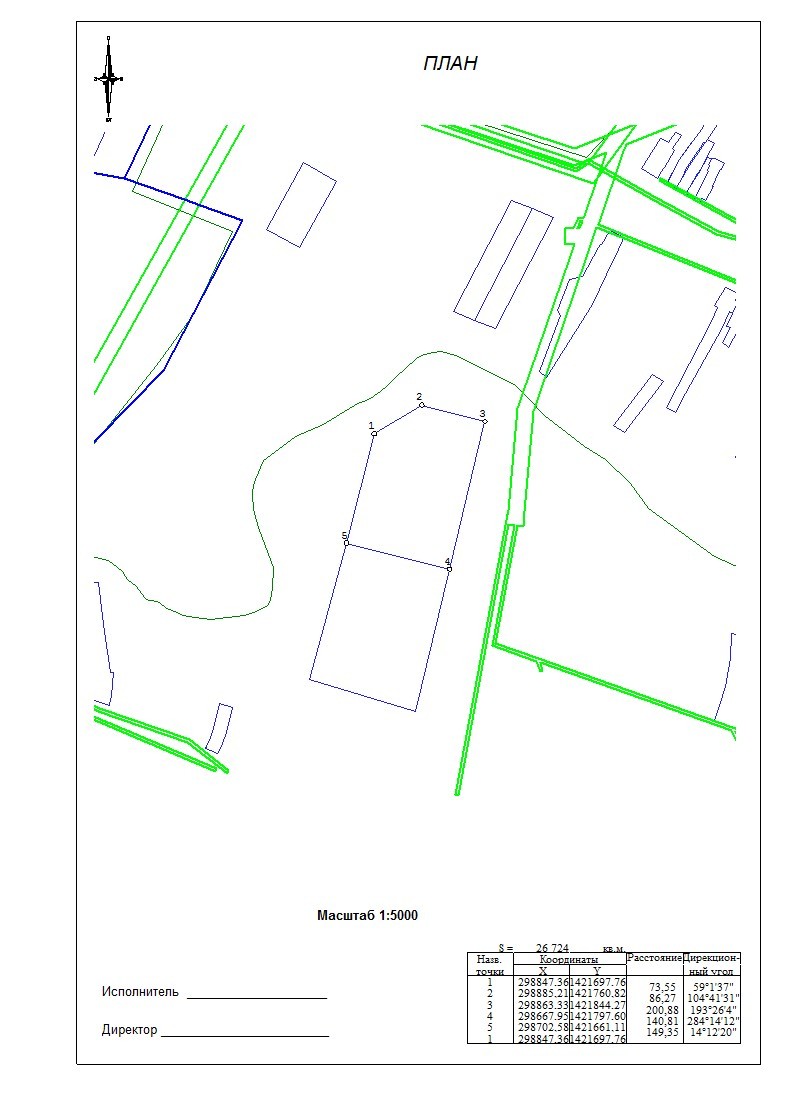 Председатель                          Собрания представителейсельского поселенияФрунзенскоемуниципального районаБольшеглушицкийСамарской области________С.Н. КартуновГлавасельского поселенияФрунзенскоемуниципального района БольшеглушицкийСамарской области_______Ю.Н. Пищулин